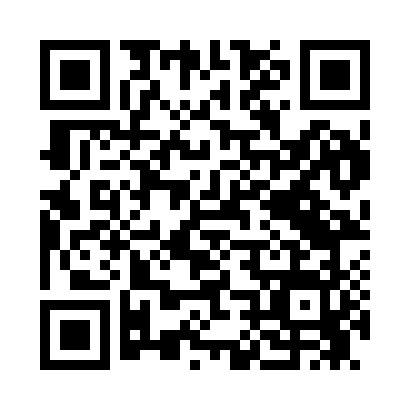 Prayer times for Nuckols, Alabama, USAMon 1 Jul 2024 - Wed 31 Jul 2024High Latitude Method: Angle Based RulePrayer Calculation Method: Islamic Society of North AmericaAsar Calculation Method: ShafiPrayer times provided by https://www.salahtimes.comDateDayFajrSunriseDhuhrAsrMaghribIsha1Mon4:165:3712:444:267:519:122Tue4:175:3812:444:267:519:123Wed4:175:3812:454:267:519:124Thu4:185:3912:454:267:519:125Fri4:185:3912:454:267:519:116Sat4:195:4012:454:267:519:117Sun4:205:4012:454:277:509:118Mon4:205:4112:454:277:509:109Tue4:215:4112:464:277:509:1010Wed4:225:4212:464:277:509:1011Thu4:225:4212:464:277:499:0912Fri4:235:4312:464:277:499:0913Sat4:245:4312:464:287:499:0814Sun4:245:4412:464:287:489:0815Mon4:255:4412:464:287:489:0716Tue4:265:4512:464:287:479:0617Wed4:275:4612:464:287:479:0618Thu4:285:4612:474:287:479:0519Fri4:285:4712:474:287:469:0420Sat4:295:4812:474:287:469:0421Sun4:305:4812:474:287:459:0322Mon4:315:4912:474:287:449:0223Tue4:325:4912:474:287:449:0124Wed4:335:5012:474:287:439:0025Thu4:345:5112:474:287:438:5926Fri4:345:5112:474:287:428:5927Sat4:355:5212:474:287:418:5828Sun4:365:5312:474:287:408:5729Mon4:375:5312:474:287:408:5630Tue4:385:5412:474:287:398:5531Wed4:395:5512:474:287:388:54